Publicado en Barcelona el 15/08/2017 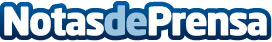 Accidentes de Bicicleta. Lo que hay que saberEn la en la última década las estadísticas de la Dirección General de Tráfico registran más de 500 fallecidos en vías interurbanas, habiendo fallecido en el 2016 más ciclistas en Barcelona que en los últimos cinco añosDatos de contacto:Juan Luis Mora BlancoConsultor Marketing927626336Nota de prensa publicada en: https://www.notasdeprensa.es/accidentes-de-bicicleta-lo-que-hay-que-saber_1 Categorias: Derecho Automovilismo Cataluña Ciclismo Seguros Industria Automotriz http://www.notasdeprensa.es